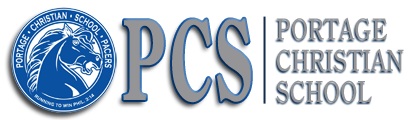 3040 Arlene Street – Portage, IN 46368P:219.762.8962 – F:219.763.99312021-2022 SCHOOL SUPPLY LISTPRESCHOOL K3/K4Teacher – Kelly McMahon kmcmahon@portagechristian.netBackpack, big enough to hold a large folder and lunch box.1 small child size sleeping bag or blanket for rest timeextra set of clothes, socks and undies too2 boxes of Kleenex2 refill packages of baby wipesAll other preschool supplies will be provided by the school.